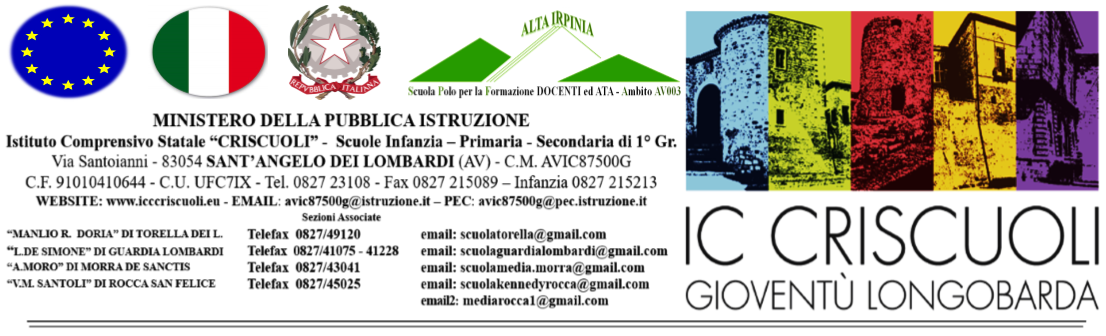 DELL’ALUNNO/AAnno Scolastico 2021-2022DATI INFORMATIVI:ALUNNO/AEVENTUALI ELEMENTI DA SEGNALARE RISPETTO AL PERCORSO SCOLASTICO E ALLO STATO EMOTIVO DELL’ALUNNO/A:– redatte in forma sintetica - INFORMAZIONI DALLA FAMIGLIA – redatte in forma sintetica – ASPETTI EMOTIVO-AFFETTIVI MOTIVAZIONALI – redatta in forma sintetica -  ALTRE OSSERVAZIONI – redatta in forma sintetica -   PATTO CON  L’ALUNNOSi concordano:PATTO CON LA FAMIGLIAGLI INSEGNANTI si impegnano a: guidare e sostenere l’alunno/a affinché conosca le proprie modalità di apprendimento, i processi      e le strategie mentali più adeguati al proprio stile cognitivo e funzionali per lo svolgimento dei      compiti richiesti; a supportare l’alunno/a ad accettare in modo sereno e consapevole le proprie difficoltà e a far        emergere soprattutto gli aspetti positivi delle proprie potenzialità e della capacità di raggiungere       comunque gli obiettivi prefissati; collaborare in modo sinergico anche con i docenti non appartenenti al CdC per quanto riguarda      la pianificazione degli interventi e le modalità di valutazione; utilizzare modalità comunicative consone e adeguate alla situazione dell’alunno.LA FAMIGLIA si impegna a:  controllare  costantemente le comunicazioni provenienti dalla scuola;  fornire (anche con l’aiuto della scuola polo) gli strumenti informatici;  collaborare con i docenti, segnalando eventuali disagi/difficoltà;  fornire sostegno alla motivazione e all’impegno nello studio;  valorizzare non soltanto l’aspetto valutativo, ma soprattutto quello formativo delle discipline.La famiglia prende visione del piano didattico-educativo personalizzato adatto ai bisogni, ai ritmi e ai tempi di sviluppo del/della proprio/a figlio/a ed è consapevole che, affinché l’insegnante possa applicare le strategie più idonee, ci sia una condivisione con la classe dell’esperienza personale del/della proprio/a figlio/a. La famiglia è consapevole di quanto esposto sopra ed è pronta a firmare il Piano Didattico Personalizzato.Sant’Angelo Dei Lombardi, ___/___/_____ COGNOME _________________________COGNOME _________________________NOME _____________________________NOME _____________________________Classe ___________Sezione _________Scuola _____________________________Scuola _____________________________Plesso _____________________________Plesso _____________________________Cognome Cognome Cognome Nome Nome Nome Nato/a aNato/a aNato/a aNato/a aNato/a aProvincia di Il Residente aResidente aResidente aResidente aProvincia diViaViaViaViaN°Scuola di provenienzaScuola di provenienzaClasse frequentataClasse frequentataClasse frequentataNumero totale alunni classe  Modalità e periodicità della comunicazione scuola famiglia Strategie metodologiche e didattiche adottatePersonalizzazioni nelle modalità di verifica: Insegnanti del Consiglio di Classe che hanno sottoscritto il Piano Didattico PersonalizzatoInsegnanti del Consiglio di Classe che hanno sottoscritto il Piano Didattico PersonalizzatoInsegnanti del Consiglio di Classe che hanno sottoscritto il Piano Didattico PersonalizzatoIl Dirigente ScolasticoProf. Nicola TrunfioPresentato e concordato con la famigliaI genitoriPresentato e concordato con la famigliaI genitoriPresentato e concordato con la famigliaI genitori